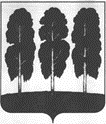 АДМИНИСТРАЦИЯ БЕРЕЗОВСКОГО РАЙОНАХАНТЫ-МАНСИЙСКОГО АВТОНОМНОГО ОКРУГА – ЮГРЫПОСТАНОВЛЕНИЕот  18.03.2024                                                                                                           № 197пгт. БерезовоВ соответствии Федеральным законом от 21.12.1994 № 69-ФЗ «О пожарной  безопасности», приказом Министерства Российской Федерации по делам гражданской обороны, чрезвычайным ситуациям и ликвидации последствий стихийных бедствий от 18.11.2021 № 806 «Об определении Порядка, видов, сроков обучения лиц, осуществляющих трудовую или служебную деятельность в организациях, по программам противопожарного инструктажа, требований к содержанию указанных программ и категорий лиц, проходящих обучение по дополнительным профессиональным программам в области пожарной безопасности», а также в целях совершенствования работы по обучению мерам пожарной безопасности работников администрации Березовского района и администрациях городских и сельских поселений Березовского района, а также работников организаций, осуществляющих свою деятельность на территории Березовского района:1. Организовать проведение противопожарных инструктажей в администрации Березовского района, в ее структурных подразделениях, администрациях городских и сельских поселений Березовского района, а также в муниципальных учреждениях и организациях, осуществляющих свою деятельность на территории Березовского района.2. Утвердить порядок, виды, сроки обучения лиц, осуществляющих трудовую или служебную деятельность в администрации Березовского района, в ее структурных подразделениях, а также в муниципальных учреждениях и организациях, осуществляющих свою деятельность на территории Березовского района, по программам противопожарного инструктажа согласно приложению к настоящему постановлению.3. Постановление администрации Березовского района от 06.06.2018 № 472 «Об организации обучения населения мерам пожарной безопасности и признании утратившими силу некоторых муниципальных правовых актов главы Березовского района» признать утратившим силу.4. Опубликовать настоящее постановление в газете «Жизнь Югры» и разместить на официальном веб-сайте органов местного самоуправления Березовского района.5. Настоящее постановление вступает в силу после его официального опубликования.6. Контроль за исполнением настоящего постановления оставляю за собой.И.о. главы района                                                                                     Г.Г. КудряшовПриложение к постановлению администрации Березовского районаот 18.03.2024 № 197Порядок, виды, сроки обучения лиц, осуществляющих трудовую или служебную деятельность в администрации Березовского района, в ее структурных подразделениях, а также в муниципальных учреждениях и организациях, осуществляющих свою деятельность на территории Березовского района, по программам противопожарного инструктажа(далее – порядок)1. Ответственность за организацию и своевременность обучения лиц, осуществляющих трудовую или служебную деятельность в администрации Березовского района, в ее структурных подразделениях, а также в муниципальных учреждениях и организациях, осуществляющих свою деятельность на территории Березовского района мерам пожарной безопасности по программам противопожарного инструктажа несет руководитель организации.2. Руководитель организации определяет порядок и сроки обучения лиц, осуществляющих трудовую или служебную деятельность в организации, мерам пожарной безопасности с учетом требований нормативных правовых актов Российской Федерации.3. Обучение должно содержать теоретическую и практическую части и может осуществляться как единовременно и непрерывно, так и поэтапно (дискретно).4. В рамках теоретической части обучения программы противопожарного инструктажа могут реализовываться дистанционно.5. Обучение дистанционных работников (служащих) проводится в случае, если это предусмотрено трудовым договором или дополнительным соглашением к трудовому договору, предусматривающим выполнение работником (служащим) трудовой функции дистанционно.6. К проведению противопожарных инструктажей на основании гражданско-правового договора могут привлекаться лица, прошедшие обучение мерам пожарной безопасности по дополнительным профессиональным программам в области пожарной безопасности, либо лица, имеющие образование пожарно-технического профиля, либо лица, прошедшие процедуру независимой оценки квалификации, в период действия свидетельства о квалификации.7. Противопожарные инструктажи проводятся по программам, разработанные лицом, указанным в пункте 6 настоящего Порядка, и утвержденным руководителем организации или лицами, назначенными руководителем организации ответственными за обеспечение пожарной безопасности на объектах защиты в организации. 8. Противопожарные инструктажи проводятся с использованием актуальных наглядных пособий и учебно-методических материалов в бумажном и (или) электронном виде, разработанных на основании нормативных правовых актов Российской Федерации и нормативных документов по пожарной безопасности.9. По видам и срокам проведения противопожарные инструктажи подразделяются на:	- вводный;	- первичный на рабочем месте;	- повторный;	- внеплановый;	- целевой.10. Вводный противопожарный инструктаж проводится до начала выполнения трудовой (служебной) деятельности в организации.11. Вводный противопожарный инструктаж проводится:- со всеми лицами, вновь принимаемыми на работу (службу), в том числе временную, в организации; - с лицами, командированными, прикомандированными на работу (службу) в организации;- с иными лицами, осуществляющими трудовую (служебную) деятельность в организации, по решению руководителя организации.12. Первичный противопожарный инструктаж на рабочем месте проводится непосредственно на рабочем месте до начала трудовой (служебной) деятельности в организации:- со всеми лицами, прошедшими вводный противопожарный инструктаж;- с лицами, переведенными из другого подразделения, либо с лицами, которым поручается выполнение новой для них трудовой (служебной) деятельности в организации.13. С учетом структуры и численности работников (служащих) организации допускается совмещение проведения вводного противопожарного инструктажа и первичного противопожарного инструктажа на рабочем месте в случаях, установленных порядком обучения лиц мерам пожарной безопасности.14. Повторный противопожарный инструктаж проводится не реже 1 раза в год со всеми лицами, осуществляющими трудовую (служебную) деятельность в организации, с которыми проводился вводный противопожарный инструктаж и первичный противопожарный инструктаж на рабочем месте.15. Внеплановый противопожарный инструктаж проводится:- при введении в действие новых или внесении изменений в действующие нормативные правовые акты Российской Федерации, нормативные документы по пожарной безопасности, содержащие требования пожарной безопасности, применимые для организации;- при изменении технологического процесса производства, техническом перевооружении, замене или модернизации оборудования, инструментов, исходного сырья, материалов, а также изменении других факторов, влияющих на противопожарное состояние объектов защиты организации;- при нарушении лицами, осуществляющими трудовую или служебную деятельность в организации, обязательных требований пожарной безопасности, которые могли привести или привели к пожару;- в случае перерыва в осуществлении трудовой (служебной) деятельности более чем на 60 календарных дней перед началом осуществления трудовой (служебной) деятельности на объектах защиты организации, предназначенных для проживания или временного пребывания 50 и более человек одновременно, объектах защиты, отнесенных к категориям повышенной взрывопожароопасности, взрывопожароопасности, пожароопасности, а также у лиц, осуществляющих трудовую (служебную) деятельность в организации, связанную с охраной (зашитой) объектов и (или) имущества организации;- по решению руководителя организации или назначенного им лица.16. Целевой противопожарный инструктаж проводится в том числе в следующих случаях:- перед выполнением огневых работ и других пожароопасных и пожаровзрывоопасных работ, на которые оформляется наряд-допуск;- перед выполнением других огневых, пожароопасных и пожаровзрывоопасных работ, в том числе не связанных с прямыми обязанностями по специальности, профессии;- перед ликвидацией последствий пожаров, аварий, стихийных бедствий и катастроф;- в иных случаях, определяемых руководителем организации.Конкретный перечень случаев обучения по программам целевого противопожарного инструктажа определяется порядком обучения лиц мерам пожарной безопасности.17. Противопожарные инструктажи проводятся индивидуально или с группой лиц, осуществляющих аналогичную трудовую или служебную деятельность в организации, в пределах помещения, пожарного отсека здания, здания, сооружения одного класса функциональной пожарной опасности;Повторный противопожарный инструктаж допускается проводить в иных помещениях (учебных классах, кабинетах), а также на территории организации с лицами, осуществляющими трудовую или служебную деятельность в организации, если их трудовые функции не предусматривают работу в зданиях, сооружениях и помещениях производственного и складского назначения.18. Проведение противопожарных инструктажей завершается проверкой соответствия знаний и умений лиц, осуществляющих трудовую или служебную деятельность в организации, требованиям, предусмотренным программами противопожарного инструктажа, которую осуществляет лицо, проводившее противопожарный инструктаж, либо иное лицо, назначенное руководителем организации, в соответствии с порядком обучения лиц мерам пожарной безопасности.Проверка соответствия знаний лиц, осуществляющих трудовую или служебную деятельность в организации, требованиям, предусмотренным теоретической частью программ противопожарного инструктажа, может осуществляться дистанционно.Форма реализации и порядок проведения проверки соответствия знаний и умений лиц, осуществляющих трудовую или служебную деятельность в организации, требованиям, предусмотренным практической частью программ противопожарного инструктажа, устанавливаются порядком обучения лиц мерам пожарной безопасности.19. О проведении противопожарного инструктажа лиц, осуществляющих трудовую или служебную деятельность в организации, после проверки соответствия знаний и умений требованиям, предусмотренным программами противопожарного инструктажа, должностным лицом, проводившим проверку соответствия знаний и умений лиц, осуществляющих трудовую или служебную деятельность в организации, требованиям, предусмотренным программами противопожарного инструктажа, производится запись в журнале учета противопожарных инструктажей, рекомендуемый образец оформления которого приведен в приложении к настоящему Порядку.Рекомендуемый образецЖУРНАЛ УЧЕТА ПРОТИВОПОЖАРНЫХ ИНСТРУКТАЖЕЙ №Начат _____________ 20__ г.Окончен ___________ 20__ г.Об определении порядка, видов, сроков обучения лиц, осуществляющих трудовую или служебную деятельность в организациях, по программе противопожарного инструктажа на территории Березовского района и признании утратившими силу некоторых муниципальных правовых актов администрации Березовского районаПриложениек порядку, видам, срокам обучения лиц, осуществляющих трудовую или служебную деятельность в администрации Березовского района, в ее структурных подразделениях, а также в муниципальных учреждениях и организациях, осуществляющих свою деятельность на территории Березовского района, по программам противопожарного инструктажа(наименование органа местного самоуправления, общественного объединения, юридического лица)ДатаВид проводимого инструктажаИнструктируемыйИнструктируемыйТеоретическая частьТеоретическая частьТеоретическая частьДатаПрактическая частьПрактическая частьПрактическая частьДатаВид проводимого инструктажаФамилия, имя, отчество (при наличии)Профессия, должностьФамилия, имя, отчество (при наличии) инструктирующего, номер документа об образовании и(или) квалификации, документа об обученииПодписьПодписьДатаФамилия, имя, отчество (при наличии) инструктирующего, номер документа об образовании и(или) квалификации, документа об обученииПодписьПодписьДатаВид проводимого инструктажаФамилия, имя, отчество (при наличии)Профессия, должностьФамилия, имя, отчество (при наличии) инструктирующего, номер документа об образовании и(или) квалификации, документа об обученииинструктирующего (из столбца 5)инструктируемого (из столбца 3)ДатаФамилия, имя, отчество (при наличии) инструктирующего, номер документа об образовании и(или) квалификации, документа об обученииинструктирующего (из столбца 9)инструктируемого (из столбца 3)1234567891011